Bonjour,Suite à votre demande, je vous remercie de l’intérêt que vous portez à notre stage. Je suis heureuse de vous faire parvenir les éléments nécessaires pour votre inscription.Pour vous inscrire, il suffit de me retourner le bulletin d’inscription ci-joint, accompagné d’un chèque d’acompte de 50€ (à l’ordre d’Agnès Rebelle). Si vous me le retournez par mail, inutile d’envoyer votre chèque. Pour la bonne organisation du stage, si vous ne pouviez pas donner suite à votre demande, merci de me prévenir le plus rapidement possible.Je vous invite à vous inscrire dès que possible : cela présente de nombreux avantages pour vous et pour moi ! En effet, cela permet :- de confirmer le stage rapidement- de prendre vos dispositions à l’avance : trains, congés, gardes d’enfants…- d’être assuré(e) d’avoir une place.Cette démarche est respectueuse et solidaire des autres participants et des formateurs.Merci de lire attentivement la grille indicative des tarifs. Vous y percevrez les valeurs qui nous animent. Vous fixerez vous-même le montant de votre participation aux frais d'animation.Si le montant minimal indicatif était trop élevé pour votre budget, une demande de bourse est possible : nous souhaitons en effet que la question financière ne soit pas un obstacle à votre formation. Pour toute question sur les tarifs et la possibilité d’une bourse, n’hésitez pas à me contacter.Séjour : Pour tirer un meilleur profit de ce stage et de la vie du groupe, il est préférable, en fonction de vos possibilités, de loger sur place. La maison d’accueil située dans un parc  en plein centre-ville, et  qui accueille des groupes tels que les nôtres. Possibilité de se garer  dans le parc. Les frais de séjour, seront à régler sur place                                                             Tarifs par personne et par jour, en chambre individuelle (avec salle d’eau et wc individuels)Pension complète : 54,50€Demie –pension midi : 43€ si repas de midi et 39,50€ si repas du soirDéjeuner : 15 € Dîner : 11,50 €  Nuitée seule : 21€ Petit déjeuner : 7€Option kit linge draps et serviette de toilette : 10€Une tisanerie avec micro-onde, bouilloire, cafetière et frigo est à disposition des groupes. Ce stage est un stage où vous allez  explorer  vos sensations  au moyen de nombreux exercices pratiques et corporels. Il est indispensable de venir avec une tenue souple, des baskets, un tapis de sol et de quoi être à l’aise .Pour accéder à la maison d’accueilArrivée en train à Valence TGV …des TER desservent Valence ville. Depuis la gare Valence ville, un trajet rapide à  5mn à pied en prenant la rue Denis Papin  à gauche du parvis de la gare fait arriver jusqu’au  numéro 83 portail d’accès à la maison d’accueil. Un code d’accès sera communiqué quelques jours avant le début de la session. Je demeure à votre disposition pour tout renseignement, par l’intermédiaire d’Elisabeth (secretariat.arebelle@free.fr) collaboratrice qui assure le secrétariat de la session. Dans l'attente du plaisir de vous rencontrer, je vous assure de mes sentiments les meilleurs.							Agnès RebelleP J : la présentation du stage, un bulletin d'inscription, la grille indicative des tarifs d’animation, la chartre du participant à une formation en ligne, et l’engagement à la confidentialité. 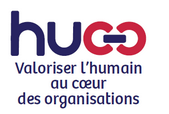 Agnès RebelleFormatrice PRH agréée 
50, route de Pontillet74150 LORNAYTél : 06 15 93 92 95 courriel : agnes.rebelle74@gmail.comLornay le 3 septembre 2022